Student peer assessment to promote critical analysis skills and reflective abilitiesCHES 2016 Presentation of Work in ProgressPresenters: Dr. Isabeau Iqbal (Centre for Teaching, Learning and Technology), Dr. Alison Greig (Department of Physical Therapy), and Amy Ho (Department of Pathology and Laboratory Medicine)Student Peer AssessmentDefinition Student peer assessment has been defined as “the quantitative or qualitative evaluation of a learner’s performance by another learner of the same status” (Patchan & Schunn, 2015, p.592)BenefitsStudent peer assessment may help students:Develop their analytical skillsEnhance their self-assessment skillsAugment their reflective abilitiesIncrease their level of responsibility and engagementImprove the quality of their writing(Baker, 2016; Burgess & Mellis, 2015, Harland, Wald, & Randhawa, 2016)ChallengesSome challenges of using student peer assessment:Can involve large investment of time up front for instructorStudents do not consistently respond to the feedbackStudents may award higher marks than instructorStudents feel poorly equipped to undertake the assessmentStudent frustration: they want marks assigned by instructor Students may be reluctant to make judgements regarding their peers(Baker, 2016; Major, Harris & Zakrajsek, 2016; Schneider, 2015)Tools for Implementing Student Peer ReviewThere are many ways to implement student peer review in your teaching. These two are supported by the UBC Centre for Teaching, Learning and Technology:(1) Calibrated Peer Review TMRegents of California site: http://cpr.molsci.ucla.edu/Home.aspxCTLT website: http://lthub.ubc.ca/guides/calibrated-peer-review/Calibrated Peer Review (CPR) automates the process of distributing writing assignments to the students and then manages a peer review process that involves four steps, in which students:Submit a writing assignmentUndergo a process whereby their review skills are calibratedReview peers’ writing, andAssess their own writing assignment(2) Connect Self and Peer Assessment ToolFor an overview, visit: https://isit.arts.ubc.ca/connect-peer-assessment/This tool allows the instructor to create peer graded assignments from within Connect. Students answer short answer/essay style questions and, once the submission deadline has passed, they are given a set number of randomized assignments from other students to evaluate based on the instructor established criteria.Project Team:This project is a collaboration between Bachelor of Medical Laboratory Science and Masters of Physical Therapy Program. For more information about the initiative, contact:Amanda Bradley, PhD. Director, Bachelor of Medical Laboratory Sciences Program; Senior Instructor, Department of Pathology and Laboratory Medicine (ABradley@pathology.ubc.ca)Alison Greig, BHK, BSc (PT), PhD. Associate Head, Masters of Physical Therapy Program alison.greig@ubc.caAnne Rankin, MScPT. Acting Associate Head, Clinical Education, Master of Physical Therapy Program, Department of Physical Therapy (anne.rankin@ubc.ca)Assistance provided by the Centre for Teaching, Learning and Technology  References:Baker, K. (2016). Peer review as a strategy for improving students’ writing process. Active learning in Higher Education, 1-14. doi: 10.1177/1469787416654794Burgess, A. & Mellis, C. (2015). Receiving feedback from peers: medical students’ perceptions. The Clinical Teacher, 12(3), 203-207. doi: 10.1111/tct.12260Harland, T., Wald, N., & Randhawa, H. (2016). Student peer review: enhancing formative feedback with a rebuttal. Assessment & Evaluation in Higher Education, 1-11. doi: 10.1080/02602938.2016.1194368Likkel, L. (2012). Calibrated Peer Review™ essays increase student confidence in assessing their own writing. Journal of College Science Teaching, 41(3), 42-47.Major, C. H., Harris, M. S., & Zakrajsek, T. (2015). Teaching for learning: 101 intentionally desiged educational activities to put students on the path to success. New York, NY: Routledge.Overview of Calibrated Peer Review (2016). Retrieved from http://cpr.molsci.ucla.edu/Overview.aspxPatchan, M. M., & Schunn, C. D. (2015). Understanding the benefits of providing peer feedback: How students respond to peers’ texts of varying quality. Instructional Science, 43(5), 591-614. DOI 10.1007/s11251-015-9353-xSchneider, S. C. (2015). Work in progress: Use of Calibrated Peer Review to improve report quality in an electrical engineering laboratory.  Paper presented at the 2015 American Society for Engineering Education Zone III Conference, Springfield, MO.  Creative Commons License: Attribution-NonCommercial 4.0 International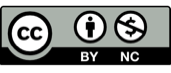 